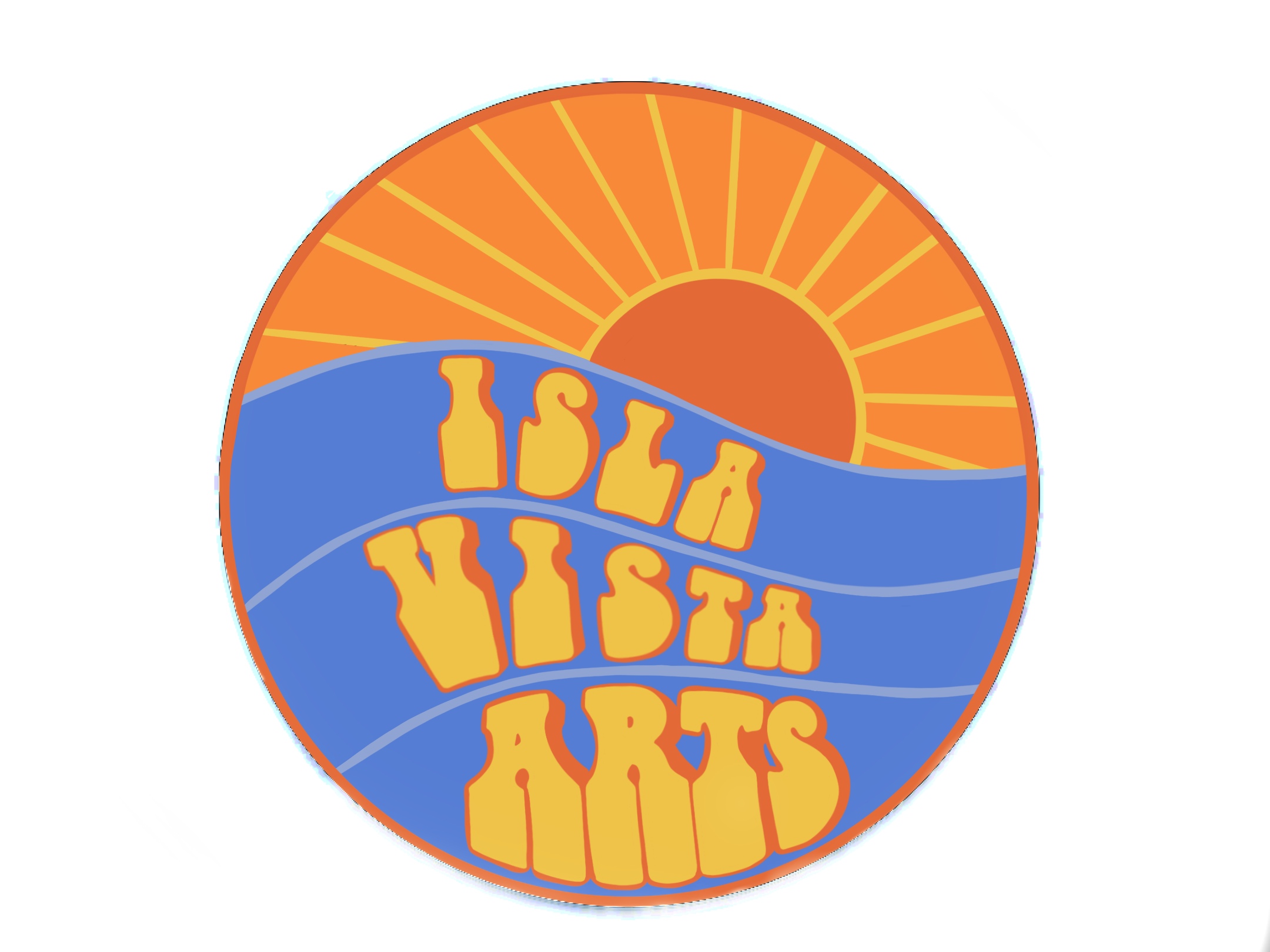 ISLA VISTA ARTS MINUTESAssociated Students Date: 10/28/20Location: Group Text MessageMinutes/Actions recorded by: Kaytlin Troxler, SecretaryCALL TO ORDER: 5:52 pm  by Tyler Ferguson, Chairman A. MEETING BUSINESSRoll Call Acceptance of Excused AbsencesAcceptance of Proxies B. PUBLIC FORUMEXTERNAL REPORTS   Advisor’s Report Advisor Jensen:  Executive Officer’s Report(s) Chairman Ferguson: Vice Chairwoman Sadeghinejad:  Group Project/Member Report(s)Social Media Coordinator Visala Tallavarjula: Outreach Coordinator Vance:Treasurer Majcher:Representative Alexander: Representative Marshall: Representative Alvarez: Representative Farrahi: Representative Shen: Representative Martin: Representative Hansen: Secretary Troxler: Senator Mitchell:  Senator Tran: ACCEPTANCE of AGENDA/CHANGES to AGENDA MOTION/SECOND: Shen/SadeghinejadMotion Language: Motion to accept the agenda. ACTION: Vote:  14-0-0 CONSENTVote Taken: 5:52 pmCONSENT ITEMSAcceptance of the Resignation of Chelsie Alexander as Undergraduate Student Representative At-Large:MOTION/SECOND: Shen/SadeghinejadMotion Language: Motion to accept the resignation of Chelsie Alexander as Undergraduate Student Representative At-Large.ACTION: Vote:  14-0-0  CONSENTVote Taken: 5:52 pmACTION ITEMS  F-1. Old Business:  F-2 New Business:Undergraduate Student Representative At-Large:MOTION/SECOND: Shen/SadeghinejadMotion Language: Motion to appoint Katherine To as Undergraduate Student Representative At-Large.ACTION: Vote:  14-0-0  CONSENTVote Taken: 5:52 pmDISCUSSION ITEMS REMARKSADJOURNMENTMOTION/SECOND: Shen/SadeghinejadMotion Language: Motion to adjourn.ACTION: Vote:  14-0-0 CONSENTVote Taken: 8:51 pmName Note:absent (excused/not excused)arrived late (time)departed early (time)proxy (full name)Chelsie Alexander (Undergraduate Student Representative At-Large)Unexcused AbsenceNatalie Alvarez (WORD Magazine Representative)PresentMisha Farrahi (The BOX Representative)PresentTyler Ferguson (Chairman)PresentBlayne Hansen (Nuestra Voz Representative)PresentAdam Majcher (Treasurer)PresentZandra Marshall (Undergraduate Student Representative At-Large)PresentCian Martin (IV Live Representative)PresentDaniel Mitchell (Senator)PresentSoha Sadeginejad (Vice Chairwoman)PresentKathleen Shen (Magic Lantern Films Representative)PresentVisala Tallavarjula (Social Media Coordinator)PresentEileen Tran (Senator)PresentKaytlin Troxler (Secretary)PresentLucas Vance (Outreach Coordinator)Present